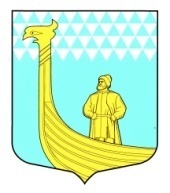                                                  СОВЕТ ДЕПУТАТОВМУНИЦИПАЛЬНОГО ОБРАЗОВАНИЯВЫНДИНООСТРОВСКОЕ СЕЛЬСКОЕ ПОСЕЛЕНИЕВОЛХОВСКОГО МУНИЦИПАЛЬНОГО РАЙОНАЛЕНИНГРАДСКОЙ ОБЛАСТИТретьего созыва  РЕШЕНИЕот  «_2_»  апреля  2018 года                                                                     №   14 О внесении изменений в контракт с главой администрации муниципального образования Вындиноостровское сельское поселениеВ соответствии с Федеральным законом от 06.10.2003г. №131-ФЗ «Об общих принципах организации местного самоуправления в Российской Федерации», Федеральным законом РФ №64-ФЗ от 03.04.2017г. «О внесении изменений в отдельные законодательстве акты Российской Федерации в  целях совершенствования государственной политики в области противодействия коррупции»,  ст.ст. 15 и 21 Федерального закона от 02.03.2007 года "О муниципальной службе в Российской Федерации",  Уставом МО Вындиноостровское сельское поселение Волховского  муниципального района Ленинградской области, Совет депутатов  РЕШИЛ:1. Внести в Контракт с главой администрации муниципального образования Вындиноостровское сельское поселение  Волховского  муниципального района Ленинградской области от 01 января 2015 года (далее – Контракт)следующие изменения: 	1.1. Раздел 2.  Права и обязанности Главы администрации подпункт 7 пункта 2.2 читать в новой редакции: «7) предоставлять сведения о своих доходах, расходах, об имуществе и обязательствах имущественного характера, а также сведения о доходах, расходах, об имуществе и обязательствах имущественного характера своих супруг (супругов) и несовершеннолетних детей высшему должностному лицу субъекта Российской Федерации (руководителю высшего исполнительного органа государственной власти субъекта Российской Федерации) в порядке, установленном законом субъекта Российской Федерации»;1.2. пункт 2.2  дополнить новым подпунктом 7.1 в следующей редакции: «7.1. размещать сведения о доходах, расходах, об имуществе и обязательствах имущественного характера на официальном сайте органа местного самоуправления в информационно-телекоммуникационной сети "Интернет" и (или) предоставлять для опубликования средствам массовой информации в порядке, определяемом муниципальными правовыми актами»;1.3.Раздел 5 « «Рабочее (служебное) время и время отдыха «подпункт 3 пункта 5.3 читать в следующей редакции: «3)     ежегодный дополнительный оплачиваемый отпуск за ненормированный рабочий день  в соответствии с Федеральным законом "О муниципальной службе в Российской Федерации".» 2.   В остальной части Контракт оставить без изменения.3. Заключить с Главой администрации дополнительное соглашение к Контракту с главой администрации муниципального  образования Вындиноостровское сельское поселение Волховского муниципального района Ленинградской области от 01 января 2015 года.4. Настоящее решение вступает в силу со дня его официального опубликования в средствах массовой информации –газете «Волховские Огни».5. Настоящее решение подлежит официальному опубликованию на официальном сайте муниципального образования.Глава муниципального образования                         А.Сенюшкин